“Our purpose is to lead our membership business community through promotion, connection and support”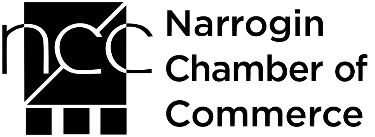 APPLICATION FOR MEMBERSHIPTo the NCC Committee,I/we desire to become a Member of the Narrogin Chamber of Commerce Inc (NCC).  In the event of my/our application for membership being approved I/we agree to:be bound by the rules, by-laws and constitution of the NCC; andpay the membership fee as set by the Committee of the NCC.Please ensure your current contact details are recorded below. All fields are required and some of these details will be loaded into the Members’ Directory on the Chamber’s website.I believe that the above candidate/s is/are in all respects eligible for membership.  * must be a current NCC MemberBusiness NameBusiness Category
(check here)ABNTelephoneMobileEmail/sWebsiteSocial Media sites:Business Address:Postal Address:Number of Full Time Employees - (including owners)Business Representative
(Contact Name)*Proposed by NCC Member Business Name:…………………………………………………………………………………………………………..Print Name: ………………………………………………………..	Signature ……………………………………             ………./…../…..OFFICE USE:DatabaseEmailFacebookOFFICE USE:MYOBNewsletterStickerOFFICE USE:Website